Draad snijden: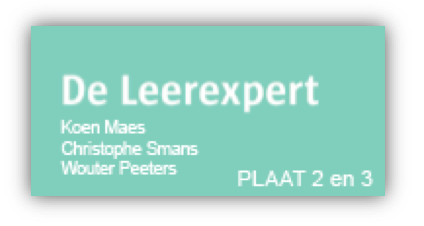 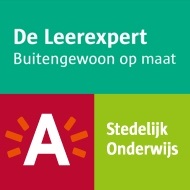 STAPPENPLANDOELSTELLINGEN  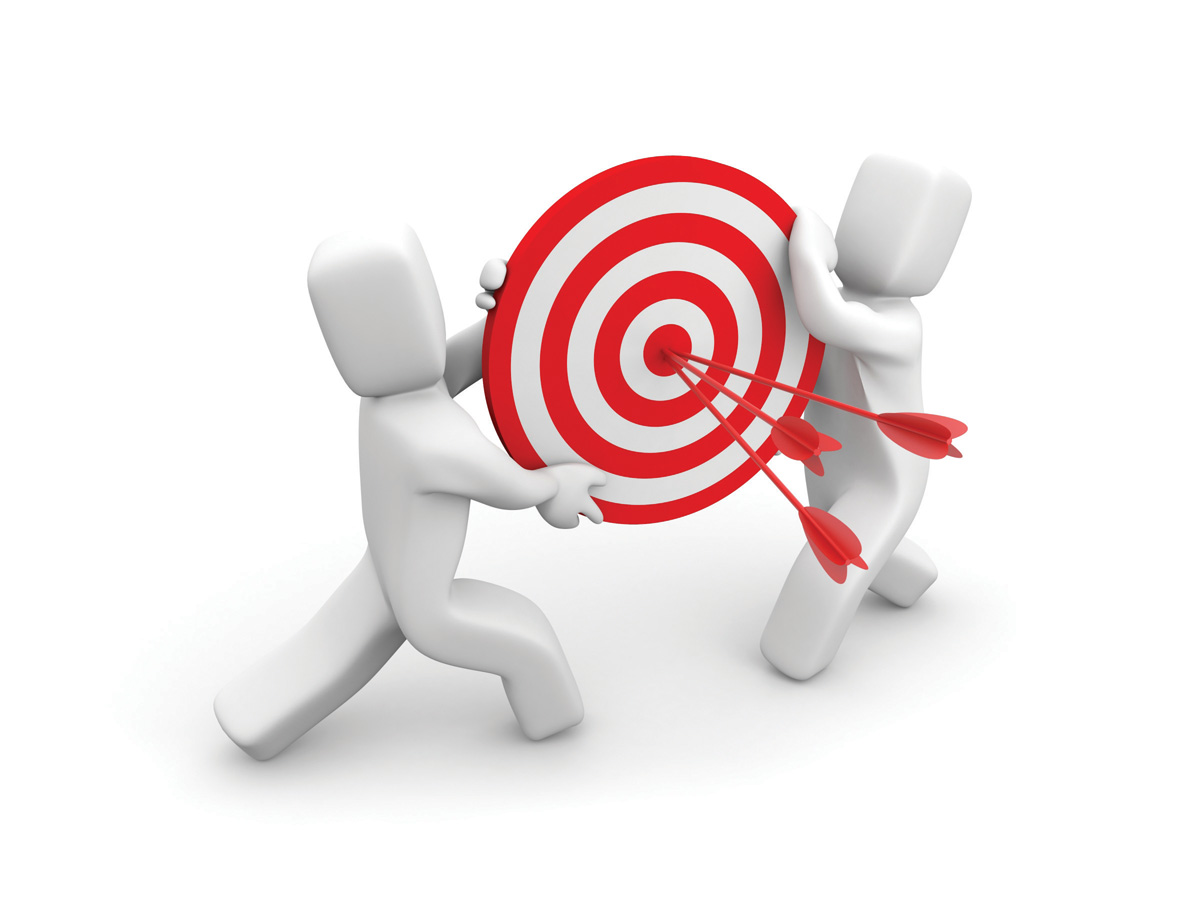 DOEL:De leerlingen kunnen inwendige en uitwendige draad snijden WAAROM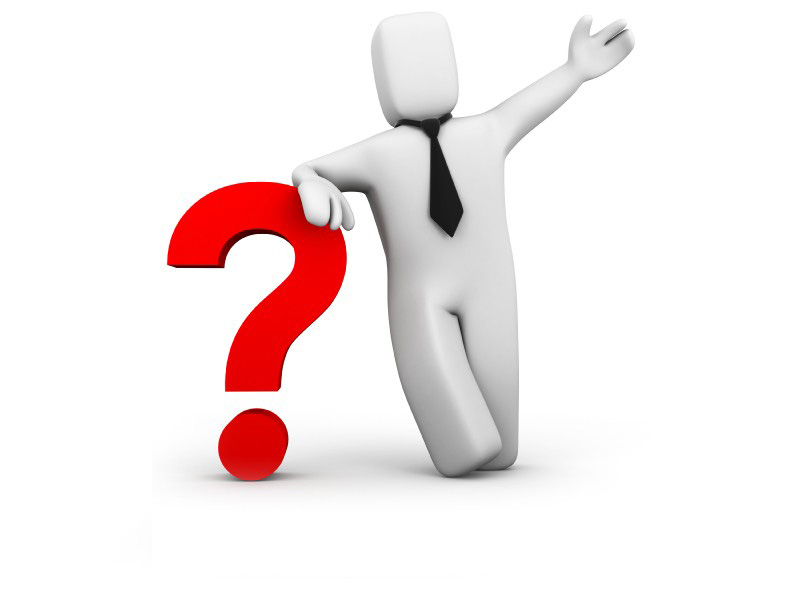 Schroefdraad tappen is nodig om een bevestiging de kunnen maken tussen bout en/of moerWERKWIJZE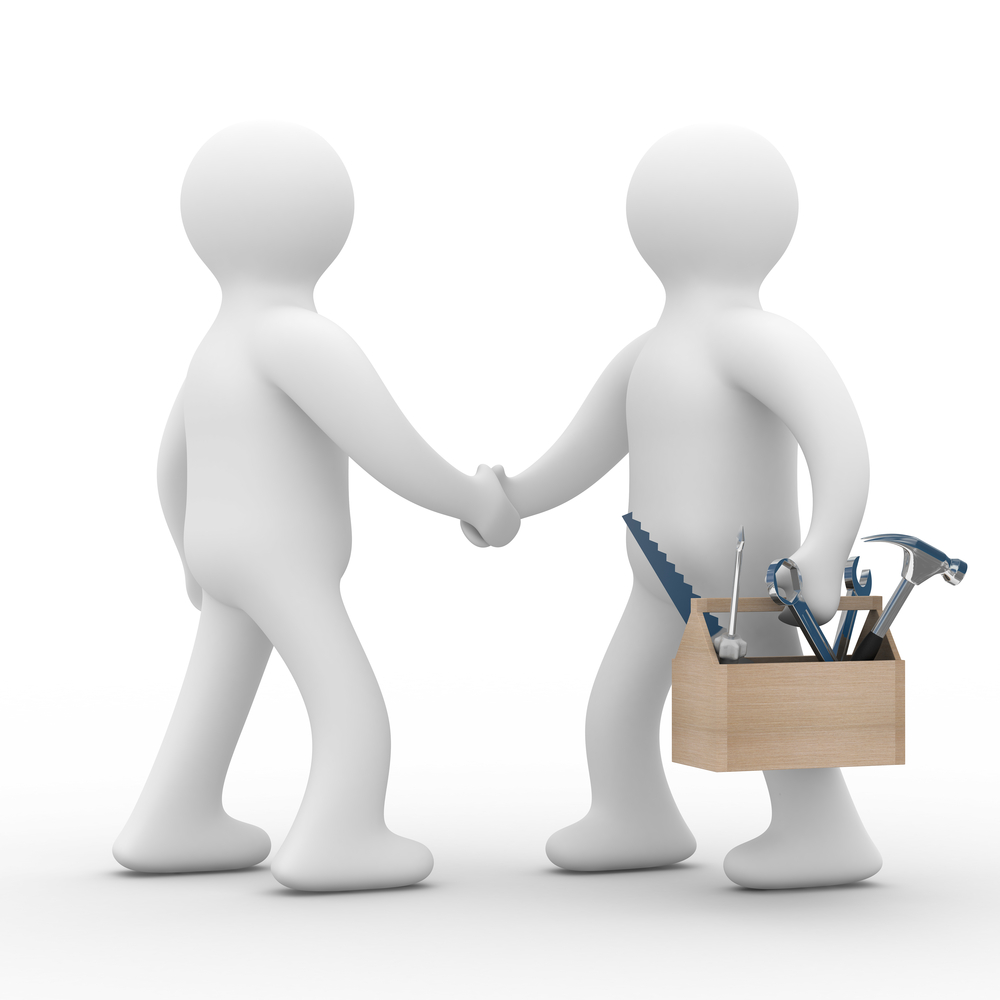 *** LEES AANDACHTIG STAP VOOR STAP! ***GEREEDSCHAPPEN          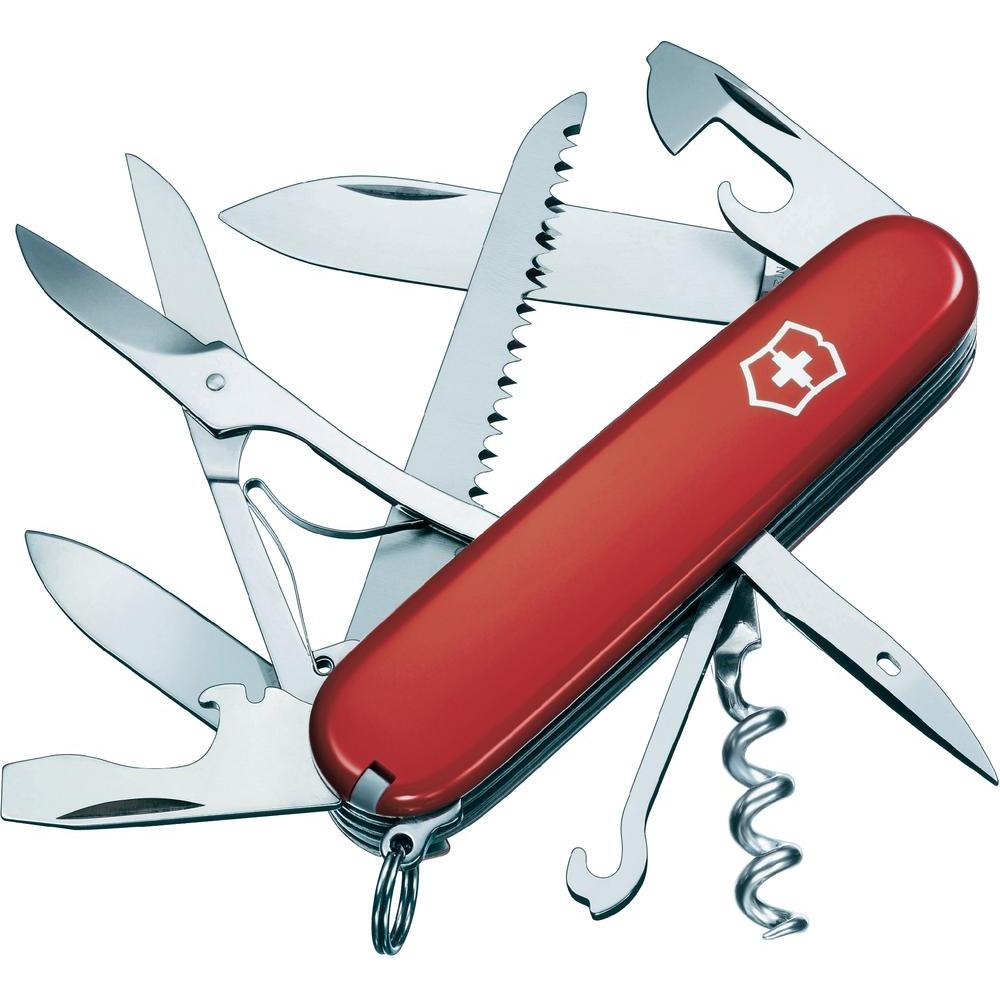 WAT HEB JIJ NODIG:draadsnijsetboormachinesnijoliebankschroef